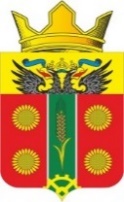 В соответствии с постановлением администрации Истоминского сельского поселения от 22.10.2018 № 233 «Об утверждении Перечня муниципальных программ Истоминского сельского поселения», постановлением администрации Истоминского сельского поселения от 09.06.2022 № 135 «Об утверждении Порядка разработки, реализации и оценки эффективности муниципальных программ Истоминского сельского поселения»Утвердить отчёт об исполнении плана реализации муниципальной программы Истоминского сельского поселения «Обеспечение общественного порядка и противодействие преступности» по итогам 1 полугодия 2023 года согласно приложению к настоящему распоряжению. Настоящее распоряжение вступает в силу со дня его официального опубликования.Настоящее распоряжение подлежит размещению на официальном сайте поселения, и опубликованию в периодическом печатном издании Истоминского сельского поселения «Вестник».Контроль за выполнением настоящего постановления возложить на заместителя Администрации Истоминского сельского поселения Аракелян И.С.Глава АдминистрацииИстоминского сельского поселения                                                Д.А. КудовбаПостановление вносит                                                                                                                                          Главный специалист Администрации                                                                                                                 Приложение к распоряжению Администрации Истоминского сельского поселенияот 05.07.2023 №93Отчет об исполнении плана реализации муниципальной программы: «Обеспечение общественного порядка и противодействие преступности» за отчетный период 1 полугодие 2023 года.Пояснительная информация к отчету об исполнении плана реализации муниципальной программы Истоминского сельского поселения «Обеспечение общественного порядка и противодействие преступности» по итогам 1 полугодия 2023 годаМуниципальная программа Истоминского сельского поселения «Обеспечение общественного порядка и противодействие преступности» (далее – муниципальная программа) утверждена постановлением Администрации Истоминского сельского поселения от 122.11.2018 года № 247 «Об утверждении муниципальной программы «Обеспечение общественного порядка и противодействие преступности» На реализацию муниципальной программы 2023 году запланировано 0,0 тыс. рублей. На отчетную дату, расходы бюджета на реализацию программных мероприятий подпрограммы ««Обеспечение общественного порядка и противодействие преступности» исполнено 0,0 тыс. рублей	Муниципальная программа включает в себя следующие подпрограммы:подпрограмма 1 – «Противодействие коррупции» (далее – подпрограмма 1);подпрограмма 2 – «Профилактика экстремизма и терроризма» (далее – подпрограмма 2);подпрограмма 3 – «Комплексные меры противодействия злоупотреблению наркотиками и их незаконному обороту» (далее – подпрограмма 3);План реализации муниципальной программы на 2023 год утвержден распоряжением Администрации Истоминского сельского поселения от 26.12.2022 № 269 «Об утверждении плана реализации муниципальной программы «Обеспечение общественного порядка и противодействие преступности» на 2023 год»	На реализацию мероприятий подпрограммы 1 в 2023 году муниципальной программой предусмотрено 0,0 тыс. рублей, сводной бюджетной росписью – 0,0 тыс. рублей. Фактическое освоение средств по итогам 6 месяцев 2023 года составило 0,0 тыс. рублей или 0,0 процентов.	В рамках подпрограммы 1 в 2023 году предусмотрено 2 основных мероприятий. Завершение основных мероприятий запланировано на конец года, они будут выполнены по итогам года и возможные риски, проблемы при их выполнении не выявлены.	Проводилась антикоррупционная экспертиза нормативных актов Администрации Истоминского сельского поселения посредством сайта администрации https://истоминская-администрация.рф/antikorruptsionnaya-ekspertiza в количестве 13 шт.	Муниципальные служащие Администрации Истоминского сельского поселения сдали справки о доходах, расходах, об имуществе и обязательствах имущественного характера, в количестве 6 шт., случаев несоблюдения должностными лицами антикоррупционных норм, не выявлено.	Достижение целей и задач подпрограммы 2 оценивается на основании 2 контрольных событий.	По итогам 1 полугодия 2023 года достигнуты 2 контрольных события. Информирование населения о деятельности Администрации Истоминского сельского поселения посредством сайта администрации https://истоминская-администрация.рф/index.php На сайте и в печатном издании размещено 65 публикаций. (контрольное событие 1.3);Деятельность сотрудников Администрации Истоминского сельского поселения освящается через сайт Администрации Истоминского сельского поселения https://истоминская-администрация.рф/index.php Размещено на сайте сведения о доходах в количестве 6 шт. (контрольное событие 1.4);На реализацию мероприятий подпрограммы 2 в 2023 году муниципальной программой предусмотрено 0,0 тыс. рублей. Фактическое освоение средств по итогам 6 месяцев 2023 года составило 0,0 тыс. рублей или 0,0 процентов.В рамках подпрограммы 2 в 2023 году предусмотрено 2 основных мероприятий. Завершение основных мероприятий запланировано на конец года, они будут выполнены по итогам года и возможные риски, проблемы при их выполнении не выявлены.	Размещены тематические материалы в учреждениях Истоминского сельского поселения направленных на информирование населения о безопасном поведении в экстремальных ситуациях на 4 стендах подведомственных учреждений, проведено и 6 мероприятия на укрепление межнациональный отношений	Достижение целей и задач подпрограммы 2 оценивается на основании 2 контрольных событий.	По итогам 1 полугодия 2023 года достигнуты 2 контрольных события. Проведено 5 мероприятия связанных с противодействием терроризму, https://kultura-isp.ru/sdk-pos-dorozhnyj (контрольное событие 2.3);В ходе анализа исполнения плана реализации муниципальной программы не установлено несоблюдение сроков исполнения основных мероприятий и контрольных событий.Глава Администрации                                       Истоминского сельского поселения                                               Д. А. КудовбаАДМИНИСТРАЦИЯ ИСТОМИНСКОГО СЕЛЬСКОГО ПОСЕЛЕНИЯАКСАЙСКОГО РАЙОНА РОСТОВСКОЙ ОБЛАСТИРАСПОРЯЖЕНИЕ05.07.2023                                 х. Островского                                           №93Об утверждении отчета о реализации   плана муниципальной программы «Обеспечение общественного порядка и противодействие преступности» По итогам 1 полугодия 2023 года№п/пНаименования основного мероприятия, мероприятия ведомственной целевой программы, контрольного события программыОтветственный исполнитель, соисполнитель, участник (должность/ФИО)Результат реализации (краткое описание)Фактическая дата начала реализацииФактическая дата окончания реализации, наступления контрольного событияРасходы бюджета поселения на реализацию муниципальной программы, тыс. руб.Расходы бюджета поселения на реализацию муниципальной программы, тыс. руб.Расходы бюджета поселения на реализацию муниципальной программы, тыс. руб.Объем неосвоенных средств, причины их не освоения№п/пНаименования основного мероприятия, мероприятия ведомственной целевой программы, контрольного события программыОтветственный исполнитель, соисполнитель, участник (должность/ФИО)Результат реализации (краткое описание)Фактическая дата начала реализацииПредусмотрено муниципальной программойПредусмотрено сводной бюджетной росписьюФакт на отчетную датуОбъем неосвоенных средств, причины их не освоения123456789101.Подпрограмма «Противодействие коррупции»Подпрограмма «Противодействие коррупции»Подпрограмма «Противодействие коррупции»Подпрограмма «Противодействие коррупции»Подпрограмма «Противодействие коррупции»Подпрограмма «Противодействие коррупции»Подпрограмма «Противодействие коррупции»Подпрограмма «Противодействие коррупции»Подпрограмма «Противодействие коррупции»1.1Основное мероприятие 1.1. Совершенствование правового и организационного обеспечения реализации антикоррупционных мерЗаместитель главы Администрации Истоминского сельского поселенияГлавный специалист АдминистрацииПроводилась антикоррупционная экспертиза нормативных актов Администрации Истоминского сельского поселения посредством сайта администрации https://истоминская-администрация.рф/antikorruptsionnaya-ekspertiza в количестве 16 шт.01.01.2023 31.12. 20230,00,00,00,01.2Основное мероприятие 1.2Обеспечение соблюдения лицами, замещающими отдельные муниципальные должности Администрации Истоминского сельского поселения (далее – должностные лица) антикоррупционных норм, в том числе организация профессионального развития муниципальных служащих Администрации Истоминского сельского поселения (далее – муниципальные служащие) в области противодействия коррупции, в том числе их обучение по дополнительным профессиональным программам в области противодействия коррупцииЗаместитель главы Администрации Истоминского сельского поселения, главный специалист Администрации директор МБУК ИСП «Дорожный СДК»Муниципальные служащие Администрации Истоминского сельского поселения сдали справки о доходах, расходах, об имуществе и обязательствах имущественного характера, в количестве 6 шт., случаев несоблюдения должностными лицами антикоррупционных норм, не выявлено.01.01.2023  31.12. 20230,00,0 0,00,01.3.Контрольные события подпрограммы опубликование материалов в печатном издании «Вестник» и на официальном сайте Администрации Истоминского сельского поселения в сфере противодействия коррупцииЗаместитель главы Администрации Истоминского сельского поселенияГлавный специалистИнформирование населения о деятельности Администрации Истоминского сельского поселения посредством сайта администрации https://истоминская-администрация.рф/index.phpНа сайте и в печатном издании размещено 65 публикаций.01.01.202331.12. 20230,00,00,00,01.4.Контрольные события подпрограммы обеспечение прозрачности деятельности органов местного самоуправления Истоминского сельского поселенияЗаместитель главы Администрации Истоминского сельского поселенияГлавный специалистДеятельность сотрудников Администрации Истоминского сельского поселения освящается через сайт Администрации Истоминского сельского поселения https://истоминская-администрация.рф/index.php Размещено на сайте сведения о доходах в количестве 6 шт.01.01.202331.12. 20230,00,00,00,0II. Подпрограмма «Профилактика экстремизма и терроризма»II. Подпрограмма «Профилактика экстремизма и терроризма»II. Подпрограмма «Профилактика экстремизма и терроризма»II. Подпрограмма «Профилактика экстремизма и терроризма»II. Подпрограмма «Профилактика экстремизма и терроризма»II. Подпрограмма «Профилактика экстремизма и терроризма»II. Подпрограмма «Профилактика экстремизма и терроризма»II. Подпрограмма «Профилактика экстремизма и терроризма»II. Подпрограмма «Профилактика экстремизма и терроризма»II. Подпрограмма «Профилактика экстремизма и терроризма»2.1Основное мероприятие 2.1. Информационно-пропагандистское противодействие экстремизму и терроризмуЗаместитель главы Администрации Истоминского сельского поселения, главный специалист Администрации директор МБУК ИСП «Дорожный СДК»Размещены тематические материалы в учреждениях Истоминского сельского поселения направленных на информирование населения о безопасном поведении в экстремальных ситуациях на 4 стендах подведомственных учреждений, проводится информирование населения по профилактике охраны общественного порядка и 6 мероприятий на укрепление межнациональный отношений https://kultura-isp.ru/sdk-pos-dorozhnyj01.01.2023  31.12. 20230.00,00,00,02.2.Основное мероприятие 2.2. Основное мероприятие антитеррористическая защищенность объектовАдминистрации Истоминского сельского поселения, главный специалист Администрации директор МБУК ИСП «Дорожный СДК»Заключен договор от 26 декабря 2022г. № 23/23 на оказание услуг по техническому обслуживанию системы тревожной сигнализации и контракт № 1841-АК от 09.01.2023 об оказании услуг по оперативному реагированию на сообщения о срабатывании комплекса технических средств «тревожной» сигнализации на объектах, подключенных к ПЦО ФГКУ «УВО ВНГ России по Ростовской области»Заключен договор об оказании услуг по физической охране имущества от 27 января 2023 года. № 2023.9281001.01.2023  31.12. 20230,00,00,00,02.3.Контрольные событие проведение профилактических и обучающих мероприятий, связанных с противодействием терроризму,Заместитель главы Администрации Истоминского сельского поселения, главный специалист Администрации директор МБУК ИСП «Дорожный СДК»Проведено 5 мероприятия связанных с противодействием терроризму, https://kultura-isp.ru/sdk-pos-dorozhnyj01.01.2023  31.12. 20230,00,00,00,02.4Контрольные событие подпрограммы заключение договора для охраны объектаЗаключен договор об оказании услуг по физической охране имущества : от 27.01.2023 г № 2023.928103.III. Подпрограмма «Комплексные меры противодействия злоупотреблению наркотиками и их незаконному обороту»III. Подпрограмма «Комплексные меры противодействия злоупотреблению наркотиками и их незаконному обороту»III. Подпрограмма «Комплексные меры противодействия злоупотреблению наркотиками и их незаконному обороту»III. Подпрограмма «Комплексные меры противодействия злоупотреблению наркотиками и их незаконному обороту»III. Подпрограмма «Комплексные меры противодействия злоупотреблению наркотиками и их незаконному обороту»III. Подпрограмма «Комплексные меры противодействия злоупотреблению наркотиками и их незаконному обороту»III. Подпрограмма «Комплексные меры противодействия злоупотреблению наркотиками и их незаконному обороту»III. Подпрограмма «Комплексные меры противодействия злоупотреблению наркотиками и их незаконному обороту»III. Подпрограмма «Комплексные меры противодействия злоупотреблению наркотиками и их незаконному обороту»3.1Основное мероприятие 3.1. Организация и проведение информационно-пропагандистских, спортивных и культурно-массовых мероприятий, направленных на профилактику наркомании, алкоголизма и табакокурения;Заместитель главы Администрации Истоминского сельского поселения, главный специалист Администрации директор МБУК ИСП «Дорожный СДК»Проведено 15 мероприятий, направленных на профилактику наркомании, алкоголизма и табакокурения https://kultura-isp.ru/sdk-pos-dorozhnyj01.01.202331.12. 20230,0 0,00,00,03.2.Контрольные событие правовое просвещения и правовое информирование населения, доводить до сведения граждан и организаций информацию, направленную на профилактику наркоманииЗаместитель главы Администрации Истоминского сельского поселения, главный специалист Администрации директор МБУК ИСП «Дорожный СДК» Размещено на сайте 15 мероприятий, направленных на профилактику наркомании, алкоголизма и табакокурения https://kultura-isp.ru/sdk-pos-dorozhnyj01.01.202331.12. 20230,00,00,00,03.3Итого по муниципальной программе Истоминского сельского поселения «Обеспечение общественного порядка и противодействие преступности»Заместитель главы Администрации Истоминского сельского поселения, главный специалист Администрации директор МБУК ИСП «Дорожный СДК»Х01.01.202331.12. 20230,00,00,00,0